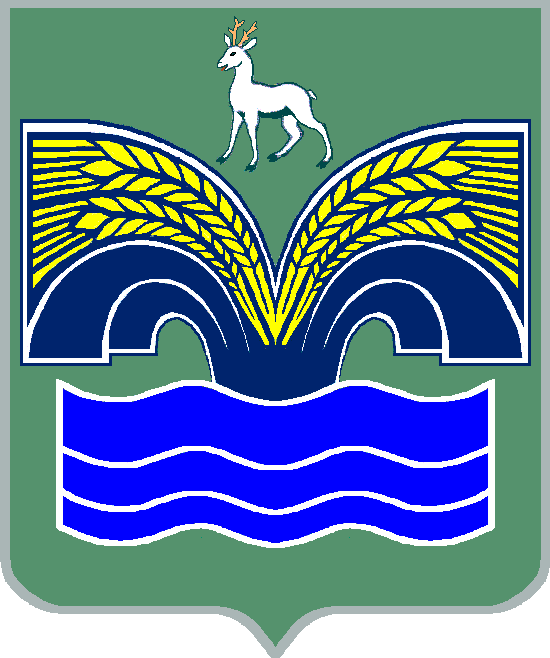 АДМИНИСТРАЦИЯМУНИЦИПАЛЬНОГО РАЙОНА КРАСНОЯРСКИЙСАМАРСКОЙ ОБЛАСТИПОСТАНОВЛЕНИЕот __________  №  _____О внесении изменений в муниципальную программу                                «Развитие коммунальной инфраструктуры на территории муниципального района Красноярский Самарской области на 2020-2025 годы», утвержденную постановлением администрации муниципального района Красноярский Самарской области от 23.09.2020 № 274                           В соответствии со статьей 179 Бюджетного кодекса Российской Федерации, Федеральным законом от 07.12.2011 № 416-ФЗ «О водоснабжении и водоотведении», пунктом 3 части 4 статьи 36, частью 4 статьи 15 Федерального закона от 06.10.2003 № 131-ФЗ «Об общих принципах организации местного самоуправления в Российской Федерации», постановлением Правительства Самарской области от 24.07.2019 № 508                 «Об утверждении государственной программы Самарской области «Чистая вода» на 2019-2027 годы», пунктом 5 статьи 44 Устава муниципального района Красноярский Самарской области, принятого решением Собрания представителей муниципального района Красноярский Самарской области от 14.05.2015 № 20-СП, в рамках реализации национального проекта «Жилье и городская среда», Администрация муниципального района Красноярский Самарской области ПОСТАНОВЛЯЕТ:Внести в муниципальную программу «Развитие коммунальной инфраструктуры на территории муниципального района Красноярский Самарской области на 2020-2025 годы», утвержденную постановлением администрации муниципального района Красноярский Самарской области от 23.09.2020 № 274 (с изменениями от 26.04.2022 № 96, от 06.12.2022 № 323) (далее – Программа), следующие изменения:Раздел «Объем и источники финансирования мероприятий Программы» паспорта Программы изложить в следующей редакции:«»;	раздел 3 Программы «Характеристика основных мероприятий Программы» изложить согласно приложению 1 к настоящему постановлению;	раздел 5 Программы «Финансовое обеспечение Программы» изложить согласно приложению 2 к настоящему постановлению;	приложение 1 «Перечень мероприятий Программы и финансовое обеспечение реализации мероприятий Программы «Развитие коммунальной инфраструктуры на территории муниципального района Красноярский Самарской области на 2020-2025 годы» изложить согласно приложению 3 к настоящему постановлению;приложение 2 «Перечень показателей (индикаторов), характеризующих достижение поставленных целей и задач Программы» изложить согласно приложению 4 к настоящему постановлению;Дополнить Программу приложением 3 «Перечень мероприятий Программы о предоставлении субсидии из средств бюджета муниципального района Красноярский Самарской области» изложив его согласно приложению 5 к настоящему постановлению.Опубликовать настоящее постановление в газете «Красноярский вестник» и разместить на официальном сайте Администрации муниципального района Красноярский Самарской области в сети Интернет.Настоящее постановление вступает в силу со дня его официального опубликования.Глава района 								           М.В.БелоусовЮстус 2-19-56Приложение 1 к постановлению администрации муниципального района Красноярский Самарской областиот ____________ № ________  «3.ХАРАКТЕРИСТИКА ОСНОВНЫХ МЕРОПРИЯТИЙ ПРОГРАММЫРешение задач по повышению эффективности и надёжности систем водоснабжения, водоотведения и очистки сточных вод, а также модернизации данных систем, предполагает выполнение следующих основных мероприятий: реконструкция водозабора и разводящих сетей в с.Новый Буян муниципального района Красноярский Самарской области, включающая разработку проектно-сметной документации, проведение строительно-монтажных работ по реконструкции водозаборных сооружений и прокладке новых водопроводных сетей в с. Новый Буян;реконструкция системы водоснабжения п. Коммунарский муниципального района Красноярский Самарской области, включающая разработку проектно-сметной документации и прокладку новых водопроводных сетей в населенных пунктах: п. Коммунарский, с. Калиновка,              п. Яровой, п. Яблоневый;3) проектирование и строительство объекта «Водоснабжение с. Водино муниципального района Красноярский Самарской области», в том числе:3.1) предоставление субсидии МУП «Жилкомсервис» из средств бюджета муниципального района Красноярский Самарской области на проектирование и строительство подводящих водопроводных сетей в с. Водино Красноярского района Самарской области;	3.2) проектирование и строительство объекта: «Водопровод в с. Водино муниципального района Красноярский Самарской области»;4) реконструкция водозабора и разводящих сетей в с.Красный Яр муниципального района Красноярский Самарской области, включающая разработку проектно-сметной документации, проведение строительно-монтажных работ по реконструкции водозаборных сооружений и прокладке новых водопроводных сетей в с. Красный Яр;5) реконструкция очистных сооружений с.Новый Буян муниципального района Красноярский Самарской области, включающая разработку проектно-сметной документации, проведение строительно-монтажных работ по реконструкции очистных сооружений канализации и замене канализационных сетей в с. Новый Буян.».Приложение 2к постановлению администрации муниципального района Красноярский Самарской областиот ____________ № ________  «5.ФИНАНСОВОЕ ОБЕСПЕЧЕНИЕ ПРОГРАММЫ	Общий объем финансирования Программы в 2020 – 2025 годах за счет средств бюджета муниципального района Красноярский Самарской области составит 383 666 тыс.рублей, из них формируемых за счет средств, поступающих из областного и федерального бюджетов – 302 786 тыс. рублей.Планируемый объем финансирования по годам:- 2020 год - 494 тыс.рублей;- 2021 год - 12 500 тыс.рублей, в том числе формируемых за счет средств, поступающих из областного и федерального бюджетов – 11 250 тыс.рублей;- 2022 год – 82 793 тыс.рублей, в том числе формируемых за счет средств, поступающих из областного и федерального бюджетов - 80 806 тыс.рублей;- 2023 год – 249 308 тыс.рублей, в том числе формируемых за счет средств, поступающих из областного и федерального бюджетов – 210 730 тыс.рублей;- 2024 год - 16 793 тыс. рублей;	-2025 год – 21 778 тыс.рублей.».Приложение 3к постановлению администрации муниципального района КрасноярскийСамарской областиот_____________№_____________«Перечень мероприятий Программы и финансовое обеспечение реализации мероприятий Программы «Развитие коммунальной инфраструктуры на территории муниципального района Красноярский Самарской области на 2020-2025 годы»».*где ПД – проектная документация, СМР – строительно-монтажные работы.Приложение 4к постановлению администрации муниципального района КрасноярскийСамарской областиот______________№____________«Переченьпоказателей (индикаторов), характеризующих достижение поставленных целей и задач Программы ».Приложение 5к постановлению администрации муниципального района КрасноярскийСамарской областиот_____________№_____________«Перечень мероприятий Программы о предоставлении субсидии из средств бюджета муниципального района Красноярский Самарской области на 2020-2025 годы»».Объем и источники финансирования мероприятий Программыобщий объем финансирования Программы в 2020 – 2025 годах за счет средств бюджета муниципального района Красноярский Самарской области составит 383 666 тыс.рублей, из них формируемых за счет средств, поступающих из областного и федерального бюджетов – 302 786 тыс. рублей.Планируемый объем финансирования по годам:- 2020 год - 494 тыс.рублей;- 2021 год - 12 500 тыс.рублей, в том числе формируемых за счет средств, поступающих из областного и федерального бюджетов – 11 250 тыс.рублей;- 2022 год – 82 793 тыс.рублей, в том числе формируемых за счет средств, поступающих из областного и федерального бюджетов - 80 806 тыс.рублей;- 2023 год – 249 308 тыс.рублей, в том числе формируемых за счет средств, поступающих из областного и федерального бюджетов – 210 730 тыс.рублей;- 2024 год - 16 793 тыс. рублей;	-2025 год – 21 778 тыс.рублей.№ п/пНаименование объектаНаименование объектаИсполнитель объектаИсполнитель объектаИсполнитель объектаИсточник финансированияПлановый объем финансирования по годам, тыс. рублейПлановый объем финансирования по годам, тыс. рублейПлановый объем финансирования по годам, тыс. рублейПлановый объем финансирования по годам, тыс. рублейПлановый объем финансирования по годам, тыс. рублейПлановый объем финансирования по годам, тыс. рублейПлановый объем финансирования по годам, тыс. рублейПлановый объем финансирования по годам, тыс. рублейПлановый объем финансирования по годам, тыс. рублейПлановый объем финансирования по годам, тыс. рублейПлановый объем финансирования по годам, тыс. рублейПлановый объем финансирования по годам, тыс. рублейПлановый объем финансирования по годам, тыс. рублейПлановый объем финансирования по годам, тыс. рублейПлановый объем финансирования по годам, тыс. рублейПлановый объем финансирования по годам, тыс. рублейПлановый объем финансирования по годам, тыс. рублей№ п/пНаименование объектаНаименование объектаИсполнитель объектаИсполнитель объектаИсполнитель объектаИсточник финансированияЗа период реализации программыЗа период реализации программы2020 год2020 год2020 год2021 год2021 год2022 год2022 год2023 год2023 год2023 год2024 год2024 год2024 год2025 год2025 год№ п/пНаименование объектаНаименование объектаИсполнитель объектаИсполнитель объектаИсполнитель объектаИсточник финансированияПД*СМР*ПДСМРСМРПДСМРПДСМРПДСМРСМРПДСМРСМРПДСМР12233345678891011121314141516161718Цель: обеспечение населения, предприятий, организаций питьевой водой, отвечающей санитарным нормам и правиламЦель: обеспечение населения, предприятий, организаций питьевой водой, отвечающей санитарным нормам и правиламЦель: обеспечение населения, предприятий, организаций питьевой водой, отвечающей санитарным нормам и правиламЦель: обеспечение населения, предприятий, организаций питьевой водой, отвечающей санитарным нормам и правиламЦель: обеспечение населения, предприятий, организаций питьевой водой, отвечающей санитарным нормам и правиламЦель: обеспечение населения, предприятий, организаций питьевой водой, отвечающей санитарным нормам и правиламЦель: обеспечение населения, предприятий, организаций питьевой водой, отвечающей санитарным нормам и правиламЦель: обеспечение населения, предприятий, организаций питьевой водой, отвечающей санитарным нормам и правиламЦель: обеспечение населения, предприятий, организаций питьевой водой, отвечающей санитарным нормам и правиламЦель: обеспечение населения, предприятий, организаций питьевой водой, отвечающей санитарным нормам и правиламЦель: обеспечение населения, предприятий, организаций питьевой водой, отвечающей санитарным нормам и правиламЦель: обеспечение населения, предприятий, организаций питьевой водой, отвечающей санитарным нормам и правиламЦель: обеспечение населения, предприятий, организаций питьевой водой, отвечающей санитарным нормам и правиламЦель: обеспечение населения, предприятий, организаций питьевой водой, отвечающей санитарным нормам и правиламЦель: обеспечение населения, предприятий, организаций питьевой водой, отвечающей санитарным нормам и правиламЦель: обеспечение населения, предприятий, организаций питьевой водой, отвечающей санитарным нормам и правиламЦель: обеспечение населения, предприятий, организаций питьевой водой, отвечающей санитарным нормам и правиламЦель: обеспечение населения, предприятий, организаций питьевой водой, отвечающей санитарным нормам и правиламЦель: обеспечение населения, предприятий, организаций питьевой водой, отвечающей санитарным нормам и правиламЦель: обеспечение населения, предприятий, организаций питьевой водой, отвечающей санитарным нормам и правиламЦель: обеспечение населения, предприятий, организаций питьевой водой, отвечающей санитарным нормам и правиламЦель: обеспечение населения, предприятий, организаций питьевой водой, отвечающей санитарным нормам и правиламЦель: обеспечение населения, предприятий, организаций питьевой водой, отвечающей санитарным нормам и правиламЦель: обеспечение населения, предприятий, организаций питьевой водой, отвечающей санитарным нормам и правиламЗадача 1. Модернизация объектов водоснабжения с вводом в эксплуатациюЗадача 2. Повышение эффективности и надежности систем водоснабженияЗадача 1. Модернизация объектов водоснабжения с вводом в эксплуатациюЗадача 2. Повышение эффективности и надежности систем водоснабженияЗадача 1. Модернизация объектов водоснабжения с вводом в эксплуатациюЗадача 2. Повышение эффективности и надежности систем водоснабженияЗадача 1. Модернизация объектов водоснабжения с вводом в эксплуатациюЗадача 2. Повышение эффективности и надежности систем водоснабженияЗадача 1. Модернизация объектов водоснабжения с вводом в эксплуатациюЗадача 2. Повышение эффективности и надежности систем водоснабженияЗадача 1. Модернизация объектов водоснабжения с вводом в эксплуатациюЗадача 2. Повышение эффективности и надежности систем водоснабженияЗадача 1. Модернизация объектов водоснабжения с вводом в эксплуатациюЗадача 2. Повышение эффективности и надежности систем водоснабженияЗадача 1. Модернизация объектов водоснабжения с вводом в эксплуатациюЗадача 2. Повышение эффективности и надежности систем водоснабженияЗадача 1. Модернизация объектов водоснабжения с вводом в эксплуатациюЗадача 2. Повышение эффективности и надежности систем водоснабженияЗадача 1. Модернизация объектов водоснабжения с вводом в эксплуатациюЗадача 2. Повышение эффективности и надежности систем водоснабженияЗадача 1. Модернизация объектов водоснабжения с вводом в эксплуатациюЗадача 2. Повышение эффективности и надежности систем водоснабженияЗадача 1. Модернизация объектов водоснабжения с вводом в эксплуатациюЗадача 2. Повышение эффективности и надежности систем водоснабженияЗадача 1. Модернизация объектов водоснабжения с вводом в эксплуатациюЗадача 2. Повышение эффективности и надежности систем водоснабженияЗадача 1. Модернизация объектов водоснабжения с вводом в эксплуатациюЗадача 2. Повышение эффективности и надежности систем водоснабженияЗадача 1. Модернизация объектов водоснабжения с вводом в эксплуатациюЗадача 2. Повышение эффективности и надежности систем водоснабженияЗадача 1. Модернизация объектов водоснабжения с вводом в эксплуатациюЗадача 2. Повышение эффективности и надежности систем водоснабженияЗадача 1. Модернизация объектов водоснабжения с вводом в эксплуатациюЗадача 2. Повышение эффективности и надежности систем водоснабженияЗадача 1. Модернизация объектов водоснабжения с вводом в эксплуатациюЗадача 2. Повышение эффективности и надежности систем водоснабженияЗадача 1. Модернизация объектов водоснабжения с вводом в эксплуатациюЗадача 2. Повышение эффективности и надежности систем водоснабженияЗадача 1. Модернизация объектов водоснабжения с вводом в эксплуатациюЗадача 2. Повышение эффективности и надежности систем водоснабженияЗадача 1. Модернизация объектов водоснабжения с вводом в эксплуатациюЗадача 2. Повышение эффективности и надежности систем водоснабженияЗадача 1. Модернизация объектов водоснабжения с вводом в эксплуатациюЗадача 2. Повышение эффективности и надежности систем водоснабженияЗадача 1. Модернизация объектов водоснабжения с вводом в эксплуатациюЗадача 2. Повышение эффективности и надежности систем водоснабженияЗадача 1. Модернизация объектов водоснабжения с вводом в эксплуатациюЗадача 2. Повышение эффективности и надежности систем водоснабжения11Реконструкция водозабора и разводящих сетей в                с. Новый Буян муниципального района Красноярский Самарской областиРеконструкция водозабора и разводящих сетей в                с. Новый Буян муниципального района Красноярский Самарской областиМКУ – управление строительства и ЖКЖ администрации муниципального района Красноярский Самарской областиМКУ – управление строительства и ЖКЖ администрации муниципального района Красноярский Самарской областиОбщая стоимость133403148771250084081953230308261611Реконструкция водозабора и разводящих сетей в                с. Новый Буян муниципального района Красноярский Самарской областиРеконструкция водозабора и разводящих сетей в                с. Новый Буян муниципального района Красноярский Самарской областиМКУ – управление строительства и ЖКЖ администрации муниципального района Красноярский Самарской областиМКУ – управление строительства и ЖКЖ администрации муниципального района Красноярский Самарской областиФедеральный бюджет138275704806779511Реконструкция водозабора и разводящих сетей в                с. Новый Буян муниципального района Красноярский Самарской областиРеконструкция водозабора и разводящих сетей в                с. Новый Буян муниципального района Красноярский Самарской областиМКУ – управление строительства и ЖКЖ администрации муниципального района Красноярский Самарской областиМКУ – управление строительства и ЖКЖ администрации муниципального района Красноярский Самарской областиРегиональный бюджет11250153261112501032614293511Реконструкция водозабора и разводящих сетей в                с. Новый Буян муниципального района Красноярский Самарской областиРеконструкция водозабора и разводящих сетей в                с. Новый Буян муниципального района Красноярский Самарской областиМКУ – управление строительства и ЖКЖ администрации муниципального района Красноярский Самарской областиМКУ – управление строительства и ЖКЖ администрации муниципального района Красноярский Самарской областиМестный бюджет2090233411250840114719578261622Реконструкция системы водоснабжения п. Коммунарский муниципального района Красноярский Самарской областиРеконструкция системы водоснабжения п. Коммунарский муниципального района Красноярский Самарской областиМКУ – управление строительства и ЖКЖ администрации муниципального района Красноярский Самарской областиМКУ – управление строительства и ЖКЖ администрации муниципального района Красноярский Самарской областиОбщая стоимость49449449422Реконструкция системы водоснабжения п. Коммунарский муниципального района Красноярский Самарской областиРеконструкция системы водоснабжения п. Коммунарский муниципального района Красноярский Самарской областиМКУ – управление строительства и ЖКЖ администрации муниципального района Красноярский Самарской областиМКУ – управление строительства и ЖКЖ администрации муниципального района Красноярский Самарской областиФедеральный бюджет22Реконструкция системы водоснабжения п. Коммунарский муниципального района Красноярский Самарской областиРеконструкция системы водоснабжения п. Коммунарский муниципального района Красноярский Самарской областиМКУ – управление строительства и ЖКЖ администрации муниципального района Красноярский Самарской областиМКУ – управление строительства и ЖКЖ администрации муниципального района Красноярский Самарской областиРегиональный бюджет22Реконструкция системы водоснабжения п. Коммунарский муниципального района Красноярский Самарской областиРеконструкция системы водоснабжения п. Коммунарский муниципального района Красноярский Самарской областиМКУ – управление строительства и ЖКЖ администрации муниципального района Красноярский Самарской областиМКУ – управление строительства и ЖКЖ администрации муниципального района Красноярский Самарской областиМестный бюджет49449449433Проектирование и строительство объекта «Водоснабжение с. Водино муниципального района Красноярский Самарской области», в том числеПроектирование и строительство объекта «Водоснабжение с. Водино муниципального района Красноярский Самарской области», в том числеПроектирование и строительство объекта «Водоснабжение с. Водино муниципального района Красноярский Самарской области», в том числеПроектирование и строительство объекта «Водоснабжение с. Водино муниципального района Красноярский Самарской области», в том числеПроектирование и строительство объекта «Водоснабжение с. Водино муниципального района Красноярский Самарской области», в том числеПроектирование и строительство объекта «Водоснабжение с. Водино муниципального района Красноярский Самарской области», в том числеПроектирование и строительство объекта «Водоснабжение с. Водино муниципального района Красноярский Самарской области», в том числеПроектирование и строительство объекта «Водоснабжение с. Водино муниципального района Красноярский Самарской области», в том числеПроектирование и строительство объекта «Водоснабжение с. Водино муниципального района Красноярский Самарской области», в том числеПроектирование и строительство объекта «Водоснабжение с. Водино муниципального района Красноярский Самарской области», в том числеПроектирование и строительство объекта «Водоснабжение с. Водино муниципального района Красноярский Самарской области», в том числеПроектирование и строительство объекта «Водоснабжение с. Водино муниципального района Красноярский Самарской области», в том числеПроектирование и строительство объекта «Водоснабжение с. Водино муниципального района Красноярский Самарской области», в том числеПроектирование и строительство объекта «Водоснабжение с. Водино муниципального района Красноярский Самарской области», в том числеПроектирование и строительство объекта «Водоснабжение с. Водино муниципального района Красноярский Самарской области», в том числеПроектирование и строительство объекта «Водоснабжение с. Водино муниципального района Красноярский Самарской области», в том числеПроектирование и строительство объекта «Водоснабжение с. Водино муниципального района Красноярский Самарской области», в том числеПроектирование и строительство объекта «Водоснабжение с. Водино муниципального района Красноярский Самарской области», в том числеПроектирование и строительство объекта «Водоснабжение с. Водино муниципального района Красноярский Самарской области», в том числеПроектирование и строительство объекта «Водоснабжение с. Водино муниципального района Красноярский Самарской области», в том числеПроектирование и строительство объекта «Водоснабжение с. Водино муниципального района Красноярский Самарской области», в том числеПроектирование и строительство объекта «Водоснабжение с. Водино муниципального района Красноярский Самарской области», в том числе3.13.1Предоставление субсидии из средств бюджета муниципального района Красноярский на проектирование и строительство подводящих водопроводных сетей в с.Водино Красноярского района Самарской областиПредоставление субсидии из средств бюджета муниципального района Красноярский на проектирование и строительство подводящих водопроводных сетей в с.Водино Красноярского района Самарской областиПредоставление субсидии из средств бюджета муниципального района Красноярский на проектирование и строительство подводящих водопроводных сетей в с.Водино Красноярского района Самарской областиМУП «Жилкомсервис»Общая стоимость4270,3343084,674270,334270,3314729,6714177141783.13.1Предоставление субсидии из средств бюджета муниципального района Красноярский на проектирование и строительство подводящих водопроводных сетей в с.Водино Красноярского района Самарской областиПредоставление субсидии из средств бюджета муниципального района Красноярский на проектирование и строительство подводящих водопроводных сетей в с.Водино Красноярского района Самарской областиПредоставление субсидии из средств бюджета муниципального района Красноярский на проектирование и строительство подводящих водопроводных сетей в с.Водино Красноярского района Самарской областиМУП «Жилкомсервис»Местный бюджет4270,3343084,674270,334270,3314729,6714177141783.23.2Проектирование и строительство объекта: «Водопровод в с. Водино муниципального района Красноярский Самарской области» Проектирование и строительство объекта: «Водопровод в с. Водино муниципального района Красноярский Самарской области» Проектирование и строительство объекта: «Водопровод в с. Водино муниципального района Красноярский Самарской области» МКУ – управление строительства и ЖКЖ администрации муниципального района Красноярский Самарской областиОбщая стоимость1500150015003.23.2Проектирование и строительство объекта: «Водопровод в с. Водино муниципального района Красноярский Самарской области» Проектирование и строительство объекта: «Водопровод в с. Водино муниципального района Красноярский Самарской области» Проектирование и строительство объекта: «Водопровод в с. Водино муниципального района Красноярский Самарской области» МКУ – управление строительства и ЖКЖ администрации муниципального района Красноярский Самарской областиФедеральный бюджет3.23.2Проектирование и строительство объекта: «Водопровод в с. Водино муниципального района Красноярский Самарской области» Проектирование и строительство объекта: «Водопровод в с. Водино муниципального района Красноярский Самарской области» Проектирование и строительство объекта: «Водопровод в с. Водино муниципального района Красноярский Самарской области» МКУ – управление строительства и ЖКЖ администрации муниципального района Красноярский Самарской областиРегиональный бюджет3.23.2Проектирование и строительство объекта: «Водопровод в с. Водино муниципального района Красноярский Самарской области» Проектирование и строительство объекта: «Водопровод в с. Водино муниципального района Красноярский Самарской области» Проектирование и строительство объекта: «Водопровод в с. Водино муниципального района Красноярский Самарской области» МКУ – управление строительства и ЖКЖ администрации муниципального района Красноярский Самарской областиМестный бюджет15001500150044Реконструкция водозабора и разводящих сетей в с.Красный Яр муниципального района Красноярский Самарской областиРеконструкция водозабора и разводящих сетей в с.Красный Яр муниципального района Красноярский Самарской областиРеконструкция водозабора и разводящих сетей в с.Красный Яр муниципального района Красноярский Самарской областиМКУ – управление строительства и ЖКЖ администрации муниципального района Красноярский Самарской областиОбщая стоимость40004000400044Реконструкция водозабора и разводящих сетей в с.Красный Яр муниципального района Красноярский Самарской областиРеконструкция водозабора и разводящих сетей в с.Красный Яр муниципального района Красноярский Самарской областиРеконструкция водозабора и разводящих сетей в с.Красный Яр муниципального района Красноярский Самарской областиМКУ – управление строительства и ЖКЖ администрации муниципального района Красноярский Самарской областиФедеральный бюджет44Реконструкция водозабора и разводящих сетей в с.Красный Яр муниципального района Красноярский Самарской областиРеконструкция водозабора и разводящих сетей в с.Красный Яр муниципального района Красноярский Самарской областиРеконструкция водозабора и разводящих сетей в с.Красный Яр муниципального района Красноярский Самарской областиМКУ – управление строительства и ЖКЖ администрации муниципального района Красноярский Самарской областиРегиональный бюджет44Реконструкция водозабора и разводящих сетей в с.Красный Яр муниципального района Красноярский Самарской областиРеконструкция водозабора и разводящих сетей в с.Красный Яр муниципального района Красноярский Самарской областиРеконструкция водозабора и разводящих сетей в с.Красный Яр муниципального района Красноярский Самарской областиМКУ – управление строительства и ЖКЖ администрации муниципального района Красноярский Самарской областиМестный бюджет400040004000Итого по водопроводному хозяйству:Итого по водопроводному хозяйству:Итого по водопроводному хозяйству:Итого по водопроводному хозяйству:Итого по водопроводному хозяйству:Итого по водопроводному хозяйству:Итого по водопроводному хозяйству:23604,33357961,6749412500840819534270,334270,33245037,67167935500550014178Цель: достижение предельно допустимых норм сброса сточных водЦель: достижение предельно допустимых норм сброса сточных водЦель: достижение предельно допустимых норм сброса сточных водЦель: достижение предельно допустимых норм сброса сточных водЦель: достижение предельно допустимых норм сброса сточных водЦель: достижение предельно допустимых норм сброса сточных водЦель: достижение предельно допустимых норм сброса сточных водЦель: достижение предельно допустимых норм сброса сточных водЦель: достижение предельно допустимых норм сброса сточных водЦель: достижение предельно допустимых норм сброса сточных водЦель: достижение предельно допустимых норм сброса сточных водЦель: достижение предельно допустимых норм сброса сточных водЦель: достижение предельно допустимых норм сброса сточных водЦель: достижение предельно допустимых норм сброса сточных водЦель: достижение предельно допустимых норм сброса сточных водЦель: достижение предельно допустимых норм сброса сточных водЦель: достижение предельно допустимых норм сброса сточных водЦель: достижение предельно допустимых норм сброса сточных водЦель: достижение предельно допустимых норм сброса сточных водЦель: достижение предельно допустимых норм сброса сточных водЦель: достижение предельно допустимых норм сброса сточных водЦель: достижение предельно допустимых норм сброса сточных водЦель: достижение предельно допустимых норм сброса сточных водЦель: достижение предельно допустимых норм сброса сточных водЗадача 1. Модернизация объектов водоотведения с вводом в эксплуатациюЗадача 2. Повышение эффективности и надежности системы водоотведения и очистки сточных водЗадача 1. Модернизация объектов водоотведения с вводом в эксплуатациюЗадача 2. Повышение эффективности и надежности системы водоотведения и очистки сточных водЗадача 1. Модернизация объектов водоотведения с вводом в эксплуатациюЗадача 2. Повышение эффективности и надежности системы водоотведения и очистки сточных водЗадача 1. Модернизация объектов водоотведения с вводом в эксплуатациюЗадача 2. Повышение эффективности и надежности системы водоотведения и очистки сточных водЗадача 1. Модернизация объектов водоотведения с вводом в эксплуатациюЗадача 2. Повышение эффективности и надежности системы водоотведения и очистки сточных водЗадача 1. Модернизация объектов водоотведения с вводом в эксплуатациюЗадача 2. Повышение эффективности и надежности системы водоотведения и очистки сточных водЗадача 1. Модернизация объектов водоотведения с вводом в эксплуатациюЗадача 2. Повышение эффективности и надежности системы водоотведения и очистки сточных водЗадача 1. Модернизация объектов водоотведения с вводом в эксплуатациюЗадача 2. Повышение эффективности и надежности системы водоотведения и очистки сточных водЗадача 1. Модернизация объектов водоотведения с вводом в эксплуатациюЗадача 2. Повышение эффективности и надежности системы водоотведения и очистки сточных водЗадача 1. Модернизация объектов водоотведения с вводом в эксплуатациюЗадача 2. Повышение эффективности и надежности системы водоотведения и очистки сточных водЗадача 1. Модернизация объектов водоотведения с вводом в эксплуатациюЗадача 2. Повышение эффективности и надежности системы водоотведения и очистки сточных водЗадача 1. Модернизация объектов водоотведения с вводом в эксплуатациюЗадача 2. Повышение эффективности и надежности системы водоотведения и очистки сточных водЗадача 1. Модернизация объектов водоотведения с вводом в эксплуатациюЗадача 2. Повышение эффективности и надежности системы водоотведения и очистки сточных водЗадача 1. Модернизация объектов водоотведения с вводом в эксплуатациюЗадача 2. Повышение эффективности и надежности системы водоотведения и очистки сточных водЗадача 1. Модернизация объектов водоотведения с вводом в эксплуатациюЗадача 2. Повышение эффективности и надежности системы водоотведения и очистки сточных водЗадача 1. Модернизация объектов водоотведения с вводом в эксплуатациюЗадача 2. Повышение эффективности и надежности системы водоотведения и очистки сточных водЗадача 1. Модернизация объектов водоотведения с вводом в эксплуатациюЗадача 2. Повышение эффективности и надежности системы водоотведения и очистки сточных водЗадача 1. Модернизация объектов водоотведения с вводом в эксплуатациюЗадача 2. Повышение эффективности и надежности системы водоотведения и очистки сточных водЗадача 1. Модернизация объектов водоотведения с вводом в эксплуатациюЗадача 2. Повышение эффективности и надежности системы водоотведения и очистки сточных водЗадача 1. Модернизация объектов водоотведения с вводом в эксплуатациюЗадача 2. Повышение эффективности и надежности системы водоотведения и очистки сточных водЗадача 1. Модернизация объектов водоотведения с вводом в эксплуатациюЗадача 2. Повышение эффективности и надежности системы водоотведения и очистки сточных водЗадача 1. Модернизация объектов водоотведения с вводом в эксплуатациюЗадача 2. Повышение эффективности и надежности системы водоотведения и очистки сточных водЗадача 1. Модернизация объектов водоотведения с вводом в эксплуатациюЗадача 2. Повышение эффективности и надежности системы водоотведения и очистки сточных водЗадача 1. Модернизация объектов водоотведения с вводом в эксплуатациюЗадача 2. Повышение эффективности и надежности системы водоотведения и очистки сточных вод55Реконструкция очистных сооруженийс. Новый Буян муниципального района Красноярский Самарской областиРеконструкция очистных сооруженийс. Новый Буян муниципального района Красноярский Самарской областиРеконструкция очистных сооруженийс. Новый Буян муниципального района Красноярский Самарской областиМКУ – управление строительства и ЖКЖ администрации муниципального района Красноярский Самарской областиОбщая стоимость210002100210055Реконструкция очистных сооруженийс. Новый Буян муниципального района Красноярский Самарской областиРеконструкция очистных сооруженийс. Новый Буян муниципального района Красноярский Самарской областиРеконструкция очистных сооруженийс. Новый Буян муниципального района Красноярский Самарской областиМКУ – управление строительства и ЖКЖ администрации муниципального района Красноярский Самарской областиФедеральный бюджет55Реконструкция очистных сооруженийс. Новый Буян муниципального района Красноярский Самарской областиРеконструкция очистных сооруженийс. Новый Буян муниципального района Красноярский Самарской областиРеконструкция очистных сооруженийс. Новый Буян муниципального района Красноярский Самарской областиМКУ – управление строительства и ЖКЖ администрации муниципального района Красноярский Самарской областиРегиональный бюджет55Реконструкция очистных сооруженийс. Новый Буян муниципального района Красноярский Самарской областиРеконструкция очистных сооруженийс. Новый Буян муниципального района Красноярский Самарской областиРеконструкция очистных сооруженийс. Новый Буян муниципального района Красноярский Самарской областиМКУ – управление строительства и ЖКЖ администрации муниципального района Красноярский Самарской областиМестный бюджет210021002100Итого по канализационному хозяйствуИтого по канализационному хозяйствуИтого по канализационному хозяйствуИтого по канализационному хозяйствуИтого по канализационному хозяйствуИтого по канализационному хозяйствуИтого по канализационному хозяйству210021002100ВСЕГО по ПрограммеВСЕГО по ПрограммеВСЕГО по ПрограммеВСЕГО по ПрограммеВСЕГО по ПрограммеВСЕГО по ПрограммеВСЕГО по Программе25704,33357961,6749412500840819534270,33245037,67245037,67167937600760014178№п/пНаименование цели,задачи, показателя(индикатора)Ед. измеренияПрогнозируемые значенияпоказателя (индикатора)Прогнозируемые значенияпоказателя (индикатора)Прогнозируемые значенияпоказателя (индикатора)Прогнозируемые значенияпоказателя (индикатора)Прогнозируемые значенияпоказателя (индикатора)Прогнозируемые значенияпоказателя (индикатора)№п/пНаименование цели,задачи, показателя(индикатора)Ед. измерения202020212022202320242025Цель: обеспечение населения, предприятий, организаций питьевой водой, отвечающей санитарным нормам и правиламЦель: обеспечение населения, предприятий, организаций питьевой водой, отвечающей санитарным нормам и правиламЦель: обеспечение населения, предприятий, организаций питьевой водой, отвечающей санитарным нормам и правиламЦель: обеспечение населения, предприятий, организаций питьевой водой, отвечающей санитарным нормам и правиламЦель: обеспечение населения, предприятий, организаций питьевой водой, отвечающей санитарным нормам и правиламЦель: обеспечение населения, предприятий, организаций питьевой водой, отвечающей санитарным нормам и правиламЦель: обеспечение населения, предприятий, организаций питьевой водой, отвечающей санитарным нормам и правиламЦель: обеспечение населения, предприятий, организаций питьевой водой, отвечающей санитарным нормам и правиламЗадача 1. Строительство и модернизация системы водоснабженияЗадача 1. Строительство и модернизация системы водоснабженияЗадача 1. Строительство и модернизация системы водоснабженияЗадача 1. Строительство и модернизация системы водоснабженияЗадача 1. Строительство и модернизация системы водоснабженияЗадача 1. Строительство и модернизация системы водоснабженияЗадача 1. Строительство и модернизация системы водоснабженияЗадача 1. Строительство и модернизация системы водоснабжения1.Доля населения, обеспеченного качественной питьевой водой из системы централизованного водоснабжения%6363,661,7468,47070,51.1.Количество разработанных проектных документаций ед.0001031.2.Строительство подводящих водопроводных сетей в с. Водино Красноярского района Самарской областиметр-----6100Задача 2. Повышение эффективности и надежности систем водоснабженияЗадача 2. Повышение эффективности и надежности систем водоснабженияЗадача 2. Повышение эффективности и надежности систем водоснабженияЗадача 2. Повышение эффективности и надежности систем водоснабженияЗадача 2. Повышение эффективности и надежности систем водоснабженияЗадача 2. Повышение эффективности и надежности систем водоснабженияЗадача 2. Повышение эффективности и надежности систем водоснабженияЗадача 2. Повышение эффективности и надежности систем водоснабжения2.Снижение уровня износа объектов водоснабжения%70,770,170,160,360,360,3Цель: достижение предельно допустимых норм сброса сточных водЦель: достижение предельно допустимых норм сброса сточных водЦель: достижение предельно допустимых норм сброса сточных водЦель: достижение предельно допустимых норм сброса сточных водЦель: достижение предельно допустимых норм сброса сточных водЦель: достижение предельно допустимых норм сброса сточных водЦель: достижение предельно допустимых норм сброса сточных водЦель: достижение предельно допустимых норм сброса сточных водЗадача 1. Строительство и модернизация систем водоотведения и очистки сточных водЗадача 1. Строительство и модернизация систем водоотведения и очистки сточных водЗадача 1. Строительство и модернизация систем водоотведения и очистки сточных водЗадача 1. Строительство и модернизация систем водоотведения и очистки сточных водЗадача 1. Строительство и модернизация систем водоотведения и очистки сточных водЗадача 1. Строительство и модернизация систем водоотведения и очистки сточных водЗадача 1. Строительство и модернизация систем водоотведения и очистки сточных водЗадача 1. Строительство и модернизация систем водоотведения и очистки сточных вод3.Доля населения, обеспеченного централизованной канализационной системой%32,932,932,932,932,932,94.Доля сточных вод, пропущенных через очистные сооружения, очищенных до нормативных значений%66,766,766,766,766,766,7Задача 2. Повышение эффективности и надежности системы водоотведения и очистки сточных водЗадача 2. Повышение эффективности и надежности системы водоотведения и очистки сточных водЗадача 2. Повышение эффективности и надежности системы водоотведения и очистки сточных водЗадача 2. Повышение эффективности и надежности системы водоотведения и очистки сточных водЗадача 2. Повышение эффективности и надежности системы водоотведения и очистки сточных водЗадача 2. Повышение эффективности и надежности системы водоотведения и очистки сточных водЗадача 2. Повышение эффективности и надежности системы водоотведения и очистки сточных водЗадача 2. Повышение эффективности и надежности системы водоотведения и очистки сточных вод5.Снижение уровня износа объектов водоотведения%67,867,867,867,867,867,8ГРБСПолучательРезультат предоставления субсидииОбъектОбъектОбъектОбъектОбъектОбъектОбъектОбъектОбъектОбъектОбъектКод строкиОбъем финансовых обеспечений капитальных вложенийОбъем финансовых обеспечений капитальных вложенийОбъем финансовых обеспечений капитальных вложенийОбъем финансовых обеспечений капитальных вложенийОбъем финансовых обеспечений капитальных вложенийОбъем финансовых обеспечений капитальных вложенийГРБСПолучательРезультат предоставления субсидиинаименованиеМестонахождение по ОКТМОМестонахождение по ОКТМОМестонахождение по ОКТМОАдрес в соответствии с ФИАС (при наличии)мощностьмощностьмощностьСтоимость (предельная стоимость), тыс.рублейНаправление инвестированияНаправление инвестированияКод строкивсеговсеговсегоиз них размер Субсидиииз них размер Субсидиииз них размер СубсидииГРБСПолучательРезультат предоставления субсидиинаименованиекоднаименованиенаименованиеАдрес в соответствии с ФИАС (при наличии)Единица измеренияЕдиница измеренияКоличественные значенияСтоимость (предельная стоимость), тыс.рублейнаименованиеСрок реализации (мм.гггг)Код строки2023 г.2024 г.2025 г.2023 г.2024 г.2023 г.ГРБСПолучательРезультат предоставления субсидиинаименованиекоднаименованиенаименованиеАдрес в соответствии с ФИАС (при наличии)Код по ОКЕИнаименованиеКоличественные значенияСтоимость (предельная стоимость), тыс.рублейнаименованиеСрок реализации (мм.гггг)Код строки2023 г.2024 г.2025 г.2023 г.2024 г.2023 г.12345667891011121314151617181920МКУ – управление строительства и ЖКЖ администрации муниципального района Красноярский Самарской областиМУП «Жилкомсервис»Завершено строительство подводящих водопроводных сетей в с. Водино Красноярского района Самарской областиПредоставление субсидии из средств бюджета муниципального района Красноярский Самарской области на проектирование и строительство подводящих водопроводных сетей в с. Водино Красноярского района Самарской области3662816310636628163106с.Водино Красноярского района Самарской областис.Водино Красноярского района Самарской области006Метры610047355ПСД12.202501004270,334270,33МКУ – управление строительства и ЖКЖ администрации муниципального района Красноярский Самарской областиМУП «Жилкомсервис»Завершено строительство подводящих водопроводных сетей в с. Водино Красноярского района Самарской областиПредоставление субсидии из средств бюджета муниципального района Красноярский Самарской области на проектирование и строительство подводящих водопроводных сетей в с. Водино Красноярского района Самарской области3662816310636628163106с.Водино Красноярского района Самарской областис.Водино Красноярского района Самарской области006Метры610047355СМР12.2025010014729,67141771417814729,671417714178ИТОГО:ИТОГО:ИТОГО:ИТОГО:ИТОГО:ИТОГО:ИТОГО:ИТОГО:ИТОГО:ИТОГО:610047355190001417714178190001417714178